Napperon graphique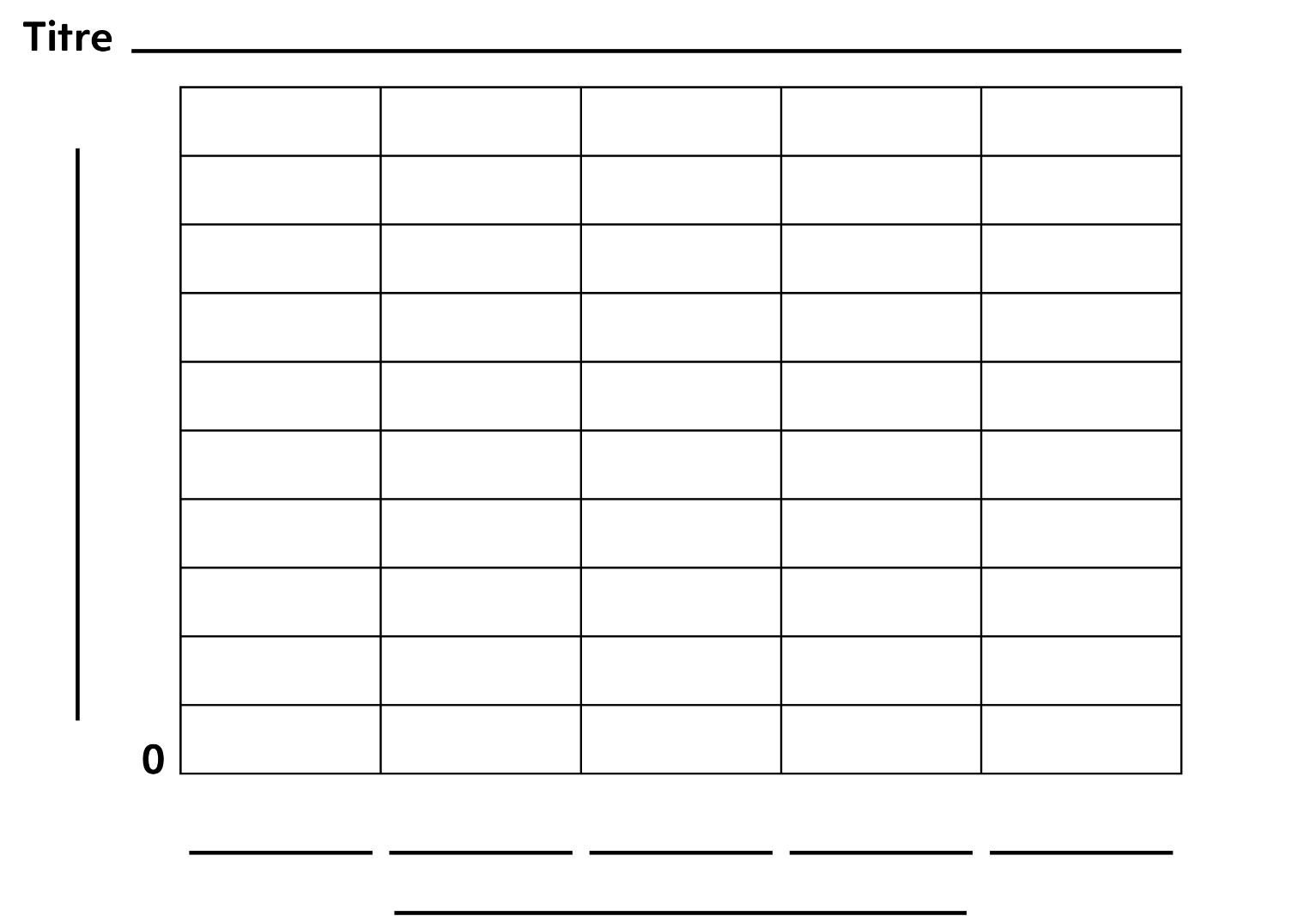 